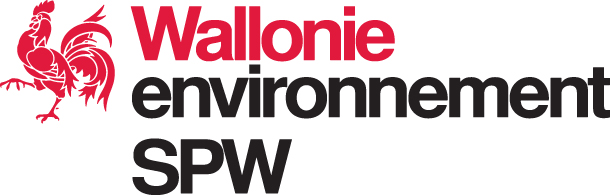 FORMULAIRE DE DEMANDE D’AUTORISATION DE NOURRISSAGE DES CHATS ERRANTS SUR LE TERRITOIRE DE LA VILLE DE […]Ce formulaire dûment complété est à renvoyer par courrier ou par courriel au Service[…], aux coordonnées présentes ci-dessus. Le service se chargera ensuite d’assurer l’analyse de la demande.Je soussigné·e, Madame, Monsieur (Nom, Prénom)……………………………………………………………………………………………………………Domicilié·e au (adresse)……………………………………………………………………………………………………………Je suis joignable au (téléphone)……………………………………………………………………………………………………………Je sollicite une autorisation de nourrissage des chats errants, pour le lieu suivant :(adresse ou localisation précise de l’endroit, joindre une photo du lieu en annexe si possible)…………………………………………………………………………………………………………………………………………………………………………………………………………………………………….…………………….…………………………………………………………………………..Description des aménagements éventuellement existants ou prévus sur le site denourrissage (abris) …………………………………………….……………………………………..…………………………..………………….…………………….……………………………………………………………………………………………………………………………………………………………….…………………….……………………..……………………………………………………………….…………………….…………………………………………………………………………..Je nourris les chats au moment approximatif suivant (matinée/après-midi) : …………………………………………………………………...…………………….…………………Actuellement, le nombre de chats errants présents sur le site est de :……………chats, dont …………… femelles, dont …………… stériliséesdont …………… mâles, dont ……………castrésdont …………… indéterminésJe leur donne la nourriture suivante (cocher la mention utile) :de la nourriture sèche (croquettes)de la nourriture humide (pâtée)de la nourriture sèche et de la nourriture humideautre (à préciser) : …………….…………………….…………………………..………….Fait à[…], leSignature du demandeurLa Ville de […] respecte vos données personnelles. Elles sont récoltées dans le cadre de l’octroi d’une carte de nourrissage des chats errants. Elles seront utilisées uniquement dans ce cadre et ne seront transmises à aucun tiers.